Câu 1 (5 điểm):Hình ảnh dưới đây gợi cho anh /chị liên tưởng tới lý thuyết nào đã học trong môn Xã hội học Kiến trúc? Bằng sự hiểu biết của mình, anh chị hãy phân tích nội dung lý thuyết và liên hệ với chuyên ngành mình đang học trong vấn đề Thiết kế hiện nay.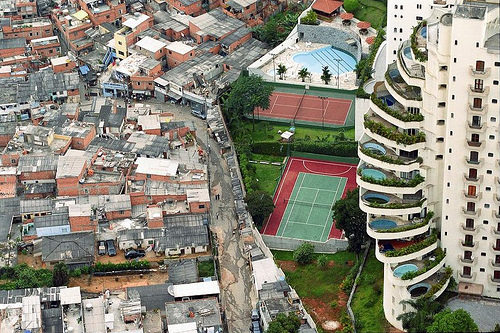 Câu 2 (5điểm): Thế nào là một nơi chốn thành công? Thông qua góc nhìn của người sử dụng, Anh/chị hãy phân tích một nơi chốn mà anh /chị biết. Ngày biên soạn: 8.7.2022 	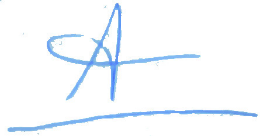 Giảng viên biên soạn đề thi: Nguyễn Thị Lan Anh	 Ngày kiểm duyệt:  10/7/2022Trưởng  Phó Bộ môn kiểm duyệt đề thi: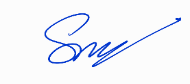 Ths.Cao Đình Sơn TRƯỜNG ĐẠI HỌC VĂN LANGTRƯỜNG ĐẠI HỌC VĂN LANGĐỀ THI KẾT THÚC HỌC PHẦNĐỀ THI KẾT THÚC HỌC PHẦNĐỀ THI KẾT THÚC HỌC PHẦNĐỀ THI KẾT THÚC HỌC PHẦNĐỀ THI KẾT THÚC HỌC PHẦNĐỀ THI KẾT THÚC HỌC PHẦNĐỀ THI KẾT THÚC HỌC PHẦNĐỀ THI KẾT THÚC HỌC PHẦNĐỀ THI KẾT THÚC HỌC PHẦNKHOA KIẾN TRÚCKHOA KIẾN TRÚCKHOA KIẾN TRÚCKHOA KIẾN TRÚCHọc kỳ:3Năm học:Năm học:2021 - 20222021 - 20222021 - 2022Mã họcphần: DAR0270           Tên học phần:  Xã hội học Kiến trúc           Tên học phần:  Xã hội học Kiến trúc           Tên học phần:  Xã hội học Kiến trúc           Tên học phần:  Xã hội học Kiến trúcTín chỉ: 2Tín chỉ: 2Tín chỉ: 2Tín chỉ: 2Khóa: …….Khóa: …….Mã nhóm lớp HP: 213_DAR0270_01213_DAR0270_02- Đề thi số: - Đề thi số: 0202- Mã đề thi: - Mã đề thi: - Mã đề thi: ………Thời gian làm bài:75(phút)75(phút)75(phút)75(phút)75(phút)75(phút)75(phút)75(phút)75(phút)75(phút)Hình thức thi:Tự luận – Sinh viên được sử dụng tài liệuTự luận – Sinh viên được sử dụng tài liệuTự luận – Sinh viên được sử dụng tài liệuTự luận – Sinh viên được sử dụng tài liệuTự luận – Sinh viên được sử dụng tài liệuTự luận – Sinh viên được sử dụng tài liệuTự luận – Sinh viên được sử dụng tài liệuTự luận – Sinh viên được sử dụng tài liệuTự luận – Sinh viên được sử dụng tài liệuTự luận – Sinh viên được sử dụng tài liệu